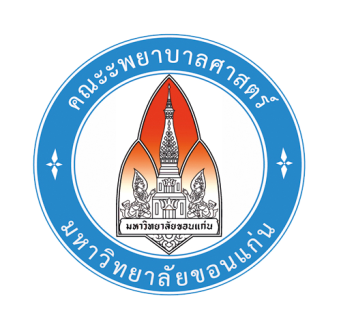 ใบสมัครเข้ารับการอบรมหลักสูตรการพยาบาลเฉพาะทาง สาขาเวชปฏิบัติวิกฤตทารกแรกเกิด รุ่นที่  2      ระหว่างวันที่ 24 กุมภาพันธ์   - 26 มิถุนายน 2563        ณ  คณะพยาบาลศาสตร์  มหาวิทยาลัยขอนแก่น******************* คำชี้แจง : โปรดกรอกรายละเอียดต่าง ๆ ให้สมบูรณ์มากที่สุด เพื่อประโยชน์ของตัวท่านเองในการรับการพิจารณาคัดเลือก            -------------------------------------------------------------------------------------------------------1. ชื่อ (นาย/นาง/นางสาว) (กรุณาเขียนตัวบรรจง) .......................................................... (ชื่อเดิม ถ้ามี)...........................................................  นามสกุล..................................................  (นามสกุลเดิม ถ้ามี)..................................วัน เดือน ปีเกิด...................................... อายุ .............ปี  ตำแหน่ง........................................... ................................................................  กรณีท่านเป็นศิษย์เก่า คณะพยาบาลศาสตร์ มหาวิทยาลัยขอนแก่น รุ่นที่......        พย .บ.         พย.ม.         ปร.ด.      ที่อยู่ปัจจุบัน  เลขที่..................................หมู่ที่.............หมู่บ้าน............................................ตรอก/ซอย............................................................            ถนน........................................ตำบล............................................อำเภอ.................................................จังหวัด.......................................................   รหัสไปรษณีย์..................................................โทรศัพท์บ้าน........................................................โทรสาร...............................................................  โทรศัพท์มือถือ..........................................................................  E-mail Address:………………………………………………………………………...…         สถานที่ปฏิบัติงานปัจจุบัน .................................................................เลขที่.....................หมู่ที่..................ตรอก/ซอก.........................................            ถนน.................................................ตำบล.................................................อำเภอ................................................จังหวัด..........................................       รหัสไปรษณีย์............................................โทรศัพท์ที่ทำงาน.............................................................โทรสาร..........................................................       เลขที่ใบอนุญาตประกอบวิชาชีพ ...........................................................................เลขที่สมาชิกสภาการพยาบาล ............................................  เลขที่บัตรประจำตัวประชาชน(13 หลัก) .............................................................................................................................................................. 2.	ประวัติการศึกษาระดับอุดมศึกษา (เรียงจากคุณวุฒิต่ำไปสูง ตามลำดับ)3.ประวัติการทำงาน (จากอดีตถึงปัจจุบัน)               3.1 ตำแหน่ง........................................................หอผู้ป่วย..............................................................พ.ศ....................................................      3.2 ตำแหน่ง........................................................หอผู้ป่วย..............................................................พ.ศ................................................      3.3 ตำแหน่ง......................................................หอผู้ป่วย..................................................................พ.ศ............................................. 4. ความสามารถพิเศษ.............................................................................................................................................................................5. ประสบการณ์ในหอผู้ป่วยปัจจุบัน ......... ปี  (   ) NICU   (   ) PICU   (   ) ICU รวมเด็กผู้ใหญ่   (   ) หอผู้ป่วยเด็กรวม6. สถานที่พักระหว่างการอบรม     (  )  พักในหอพักนักศึกษาคณะพยาบาลศาสตร์ มข.  (โทร. 0-4320-2559)
     (  )  หาที่พักเอง7.	ประโยชน์หรือความจำเป็นที่ต้องเข้ารับการอบรม	7.1 ..........................................................................................................................................................................	7.2 ..........................................................................................................................................................................	7.3 ..........................................................................................................................................................................	7.4 ..........................................................................................................................................................................8. ข้าพเจ้าขอรับรองว่า ข้อความดังกล่าวข้างต้นเป็นความจริงและหากได้รับการพิจารณาคัดเลือกเข้าร่วมโครงการอบรมหลักสูตรการ       พยาบาลเฉพาะทางฯ ข้าพเจ้าขอสัญญาว่าจะปฏิบัติตามกิจกรรมต่างๆ ในโครงการหรือที่ได้รับมอบหมายทุกประการ								(ลงชื่อ)	........................................................................									(......................................................................)								วันที่ ................... เดือน ........................... พ.ศ. ..............9.	คำรับรองของผู้บังคับบัญชา 	          ข้าพเจ้า นาย/นาง/นางสาว.....................................................นามสกุล.............................................................      ตำแหน่ง ............................................................................. (เบอร์โทรศัพท์ที่สามารถติดต่อได้.....................................)     ขอรับรองว่า นาย/นาง/นางสาว.......................................................................นามสกุล....................................................      ตำแหน่ง......................................................................     มีคุณสมบัติถูกต้อง ครบถ้วนทุกประการ และอนุมัติให้บุคคลดังกล่าวเข้ารับการอบรมหลักสูตรการพยาบาลเฉพาะทาง สาขาเวชปฏิบัติ     วิกฤตทารกแรกเกิด  รุ่นที่ 2 ระหว่างวันที่ 24 กุมภาพันธ์ - 26 มิถุนายน   2563  ณ คณะพยาบาลศาสตร์  มหาวิทยาลัยขอนแก่น                เหตุผลและความจำเป็นของหน่วยงานที่ส่งบุคคลเข้าอบรม..................................................................................................               ...............................................................................................................................................................................    ................................................................................................................................................................................                                               ...............................................................................................................................................................................        						                      (ลงชื่อ)	  .........................................................................                                                                                              (.........................................................................)								ตำแหน่ง	 ...........................................................................								                        วันที่ ................ เดือน .......................... พ.ศ. .....................หมายเหตุ   : การชำระเงินค่าลงทะเบียน                ภายหลังจากทางคณะพยาบาลศาสตร์ มหาวิทยาลัยขอนแก่น  ได้แจ้งผลการพิจารณาให้ท่านเข้ารับการอบรมเรียบร้อยแล้ว  ขอให้ท่านดำเนินการชำระเงินค่าลงทะเบียน  คนละ 50,000 บาท  (ห้าหมื่นบาทถ้วน) ภายในระยะเวลาที่กำหนด หากพ้นกำหนดจะถือว่าท่านสละสิทธิ์ไม่ประสงค์เข้ารับการอบรมในครั้งนี้ โดยเลือกชำระเงิน ได้ 2 ช่องทาง คือ                             ชำระเงินสด  พร้อมแบบตอบรับ ได้ที่  งานวิจัยและบริการวิชาการ  ชั้น 1 อาคาร 6    คณะพยาบาลศาสตร์ มข.                                        โอนเงินเข้าบัญชีเดินสะพัด  ธนาคารไทยพาณิชย์  จำกัด  (มหาชน)  สาขามหาวิทยาลัยขอนแก่น ชื่อบัญชี  คณะพยาบาลศาสตร์  ม.ขอนแก่น (รับชำระค่าใช้จ่าย) เลขที่ 551-3-02217-7  (ทั้งนี้ ขอให้ผู้สมัครหรือผู้รับผิดชอบโอนเงินภายในระยะเวลาที่กำหนดเท่านั้น หากเกินระยะเวลาที่กำหนดไว้ขอให้ติดต่อโดยตรงได้ที่คุณฉวีวรรณ วันสาสืบ  โทรศัพท์ 043-202435)หมายเหตุ  :  พร้อมส่งสำเนาหลักฐานการโอนเงิน เขียนชื่อ-สกุล ของผู้เข้ารับการอบรมให้ชัดเจน เพื่อใช้ประกอบการตรวจสอบการชำระเงินค่าลงทะเบียน ส่งทางโทรสาร 043-202435  หรือ e-mail : cjeree@kku.ac.th, suntiya@kku.ac.th, wchawe@kku.ac.th และ kanokon@kku.ac.th สำหรับใบเสร็จรับเงินติดต่อรับได้ในวันลงทะเบียน  (ทางคณะฯ ขอสงวนสิทธิ์ไม่คืนเงินค่าลงทะเบียนในทุกกรณี)   หมายเหตุ :  เอกสารประกอบการสมัคร		      1. สำเนาใบอนุญาตประกอบวิชาชีพ	2. สำเนาบัตรสมาชิกสภาการพยาบาล		      3. สำเนาบัตรประจำตัวประชาชน             4. สำเนาเอกสารการเปลี่ยนชื่อ-นามสกุล (ถ้ามี)คุณวุฒิคุณวุฒิปี พ.ศ. ที่จบชื่อสถานที่ศึกษา2.1.....................................................................................................................................................................................2.2..........................................................................................................................................................................................2.3........................................................................................................................................................................................2.4.....................................................................................................................................................................................2.5........................................................................................................................................................................................